WOKING SWIMMING CLUB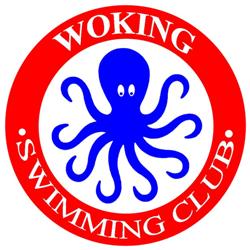 11th B/C GRADE “OCTOPUS” OPEN MEETSunday 17 May 2020CLUB ENTRY FORMPlease email this completed form to wokingsc.octopus@gmail.com and make payment electronically to Woking SC Open Meets Account, Lloyds TSB sort code 30 99 80, account number 51045968.Alternatively return this completed form with your entries (if not on HyTek) and a SINGLE CHEQUE payable to Woking Swimming Club, to: Hilary Dickenson, 2 Pinehurst Gardens, West Byfleet, Surrey  KT14 6HBClosing Date for entries: 17 April 2020DECLARATIONAll entrants are eligible competitors and are registered members of the below named club.All entrants accept the Promoter’s ConditionsSigned…………………………………………………………………………………………………..Club Official……………………………………………………………………………………………CLUB……………………………………………………………………………………………………..CLUB CONTACT:FULL NAME:FULL ADDRESS:E-mail ADDRESS:CONTACT TEL. No: (mobile for emergency contact)NUMBER OF ENTRIESNo.INDIVIDUALS@ £6.50 each£COACH PASS@ £15 each£TOTAL CHEQUE ENCLOSED/BACS PAYMENT TOTAL CHEQUE ENCLOSED/BACS PAYMENT TOTAL CHEQUE ENCLOSED/BACS PAYMENT £